Лучшими атомными станциями России по итогам 2023 года признаны Балаковская, Калининская, Кольская и Курская АЭС В концерне «Росэнергоатом» (входит в контур управления госкорпорации «Росатом») подвели итоги ежегодного конкурса «Лучшая АЭС России»Лучшей атомной станцией по итогам работы в 2023 году признана Балаковская АЭС (г. Балаково, Саратовская обл.). Кроме того, в список лидеров, набравших по результатам оценки конкурсной комиссии максимальное количество баллов, вошла Калининская АЭС, занявшая 2-е место, а также Кольская и Курская атомные станции, разделившие 3-е место.Генеральный директор концерна «Росэнергоатом» Александр Шутиков, комментируя итоги конкурса, отметил, что выявление лучших атомных станций фактически является подведением итогов работы трудовых коллективов за весь год. «Эта задача предполагает состязательность множества параметров и практик. При определении лучших атомных станций учитывается целый ряд показателей, касающихся эффективности работы и технического обслуживания, состояния физической защиты, охраны труда, окружающей среды и многого другого. Но главным приоритетом, как и прежде, для нас остается безопасность. В прошлом году, как и все предыдущие годы, АЭС России работали надежно и безопасно, и это — заслуга слаженной работы всех станций без исключения», — сказал он.Балаковская АЭС получила звание «Лучшая АЭС России» уже в 20-й раз. Одним из главных достижений 2023 года для атомной станции стало продление срока эксплуатации энергоблока № 4 до 2051 года. В 2023 году атомная станция была в 12-й раз признана лучшей в области культуры безопасности. Также она является признанным лидером отрасли в сфере внедрения Производственной системы «Росатома» (ПСР). По результатам работы в 2023 году станция в 9-й раз подтвердила статус «Лидер ПСР», впервые получила новый престижный статус «Цифровое ПСР-предприятие» и награду «Росатома» в спецноминации «Лучшая экологически образцовая организация атомной отрасли за 10 лет». Также по итогам партнерской проверки ВАО АЭС, которая прошла на предприятии летом 2023 г., БалАЭС получила наивысшую оценку.Калининская АЭС в 2023 году сократила сроки ремонтной кампании, выполнив ее за 97,5 суток при плане 101 — с безусловным соблюдением высокого качества работ. В прошедшем году на атомной станции была внедрена эффективная система, позволяющая своевременно выявлять предвестники неправильных действий персонала и оперативно принимать меры по корректировке его действий. Также Калининская АЭС стала первой станцией, на которой были установлены самостабилизаторы давления (ССД) на системах, важных для безопасности. Внедрение этой практики показало высокую эффективность и позволило полностью устранить замечания, связанные с гидроударами и пульсациями давления среды. Кроме того, в 2023 году на КлнАЭС приступили к исследованию технологии мюонной томографии ядерного реактора и запустили полнофункциональный образец гибридного мюонного томографа. Эта уникальная отечественная разработка позволяет провести полное дистанционное обследование ядерного реактора, а в перспективе сможет повысить уровень безопасности работы крупных промышленных объектов, в том числе в атомной энергетике. Также атомная станция была признана лучшим предприятием Верхневолжья в области охраны труда, лидером природоохранной деятельности в России и отмечена Национальной экологической премией имени В. И. Вернадского.Кольская АЭС — самая северная АЭС Европы, отметившая в 2023 году свое 50-летие, смогла достичь ряда рекордных показателей, включая исторический максимум нагрузки на уровне 1860 МВт — это пиковая мощность за все время работы заполярной атомной станции, а также выработать максимальное за последние 30 лет количество электроэнергии в сутки — 42,44 млн кВт · ч. Еще была получена рекордная за всю историю атомной станции выручка — более 15,5 млрд рублей. В этом же году КолАЭС третий раз подряд стала лучшей в России в области культуры безопасности и вошла в тройку лидеров по охране труда и экологической безопасности среди предприятий Мурманской области. Кроме того, в 2023 году на специализированном комплексе по переработке жидких радиоактивных отходов (КП ЖРО) была введена в промэксплуатацию установка по производству борной кислоты — важного элемента в производственном цикле атомной станции. Сегодня заполярная АЭС обозначена распоряжением Правительства РФ как перспективная площадка для развития и размещения центра обработки данных (ЦОД), который станет базовой инфраструктурой для новых высоконагруженных цифровых платформ и сервисов Северного морского пути и Арктической зоны.Курская АЭС в 2023 году выполнила с опережением графика ремонтную кампанию, сократив сроки ремонта за год в сумме на 39 суток, что дало 763,45 млн кВт · ч дополнительной выработки. В июле станция отгрузила первую партию изотопа кобальта (Со-60) в рамках достижения стратегической цели «Росатома» по созданию новых продуктов для российского и международного рынков. Также в прошлом году КуАЭС была удостоена премии признательности «Лидер года-2023», заняла 1-е место в рейтинге «Промышленный туризм: лидеры России — 2023» и вошла в топ-3 компаний-лидеров в номинациях «Ознакомительный туризм», «Лидеры регионов России», «Профориентационный туризм». С 2003 года на экскурсиях с работой предприятия ознакомились свыше 200 тысяч человек. Они побывали в том числе и на площадке сооружения станции замещения Курская АЭС-2. Там в прошедшем году было выполнено пять госзаданий и семь ключевых событий — большинство с опережением плана, а также завершено бетонирование оболочки самых высоких в России градирен — каждая по 179 метров. Еще одно важное событие 2023 года — пролив систем безопасности на открытый реактор блока № 1.Справка:Сегодня в состав концерна «Росэнергоатом» на правах филиалов входят 11 действующих АЭС, в эксплуатации находятся 36 энергоблоков (включая плавучий энергоблок (ПЭБ) ПАТЭС в составе двух реакторных установок) суммарной установленной мощностью свыше 28,5 ГВт.Энергетика является основой поступательного социально-экономического развития страны, снабжения промышленности и граждан. Россия продолжает модернизацию энергокомплекса, в том числе атомных мощностей. Эта работа осуществляется с учетом современных трендов цифровизации и замещения импортного оборудования. Доля низкоуглеродной электрогенерации в российской энергетике составляет уже около 40%. В перспективе, с учетом роста доли атомной генерации, она будет только расти.В настоящее время доля атомной генерации составляет около 20% от всего объема выработки электроэнергии в стране. Таким образом, каждая пятая лампочка в Российской Федерации горит от энергии, выработанной атомными станциями.Оперативная информация о радиационной обстановке вблизи АЭС России и других объектов атомной отрасли представлена на сайте www.russianatom.ru. 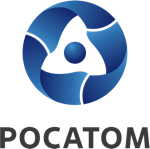 Медиацентр атомнойпромышленности
atommedia.onlineПресс-релиз19.06.24